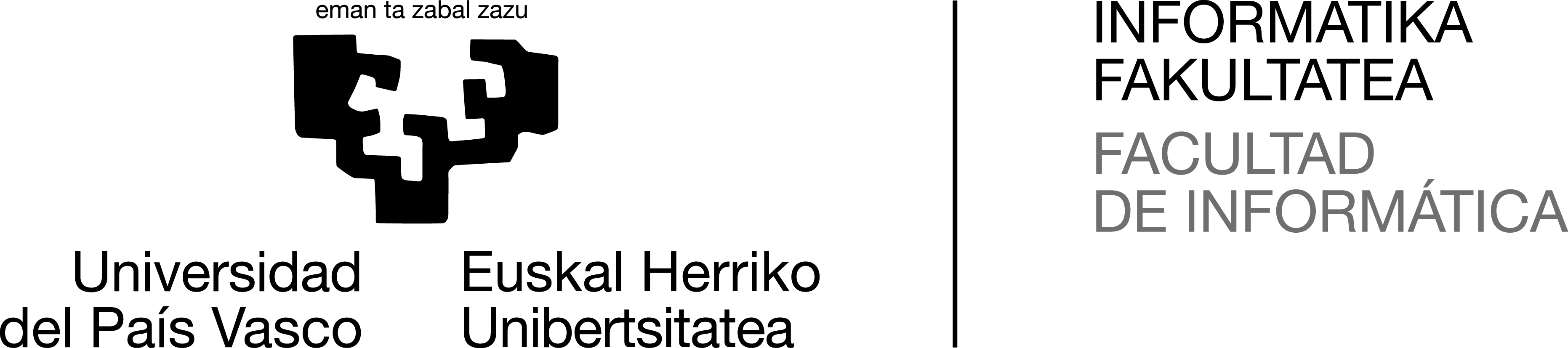 Informatika FakultateaInformatika Ingeniaritzako Gradua▪     Gradu Amaierako Lana     ▪Konputagailuen IngeniaritzaEtxe-kalte: etxeko komunikazioa errazten duen sare sozial parte-hartzaile eta dinamikoa.Jon Mirande2018 - ekainaInformatika FakultateaInformatika Ingeniaritzako Gradua▪     Gradu Amaierako Lana     ▪Konputagailuen IngeniaritzaEtxe-kalte: etxeko komunikazioa errazten duen sare sozial parte-hartzaile eta dinamikoa.Jon Mirande2018 - ekainaZuzendaria(k)Zuzendariaren Izena eta Abizena	Laburpena	Atal honetan proiektuaren laburpena edo nondik norakoa doa. Laburpena denez, nahikoa ohi da bi edo hiru paragrafoekin. Sistema txertatuak ohikoak dira gaur egun edozein sistema elektronikotan. Hala ere, haien kontsumoa altua da oraindik, eta, ondorioz, bateriak azkar deskargatzen dira. Proiektuan grafenozko transistoreak erabili ditugu kontsumo baxuko sistema txertatu bat diseinatzeko. Betaurrekoetan integratu daiteke, eta lagungarria da errealitate birtualeko inguruak kontrolatzeko.Hiru algoritmo programatu ditugu: 3Dmatrix, Alphaville, eta guk sortutako E-derra. Emaitzak onak dira hiru kasuetan, baina gure algoritmoa egokiena da ikusmen baxuko egoeretan (estariko, mendian lanbropean).Hainbat enpresa interesatu dira dagoeneko sistema honetaz eta haren komertzializazioa aztertzen ari gara.	Gaien Aurkibidea	Laburpena	iiiGaien aurkibidea	vIrudi eta taulen zerrenda	viiAlgoritmoen zerrenda	x1.	Sarrera 	11.1.	Zer dira sistema txertatuak?	21.1.1.	Sistema txertatuen historia eta gaurko merkatua	41.2.	Sistema txertatuen historia eta gaurko merkatua	31.2.1.	Lehen esperientziak	41.2.2.	Mikroprozesadoreak, sentsoreak eta adimen artifiziala integratzen duten sistema aurreratuenak:	52.	Proiektuaren helburuak eta baliabideak 	112.1.	Helburuak	122.2.	Hardwarea	132.2.1.	GPsa	152.3.	Softwarea: C, Java	183.	Motorrak kontrolatzen duten moduluaren diseinua 	223.1.	Abiadura eta azelerazioa	233.2.	Kontrol-algoritmoak	263.2.1.	Sentsoreak	313.2.1.	Motorrak	354.	Konklusioak	384.1.	Egindako lanaren laburpena	394.2.	Merkaturatze-perspektibak	454.3.	Hurrengo pausoak eta hobekuntzak	47Bibliografia	50A Eranskina. 	Mapak	56B Eranskina.	Bezeroaren satisfazioko inkestak	99	Irudi eta Taulen zerrenda	IRUDIAK1.1. irudia	Exekuzio-urratsen eskema logikoa	121.2. irudia	Exekuzio-denborak prozesadore kopuruaren arabera, hainbat molekula-tamainatarako	152.1. irudia	Exekuzio-denborak prozesadore kopuruaren arabera, hainbat molekula-tamainatarako	21TAULAK1.1. taula	Sistemaren asmatze-tasak posizioen arabera 	102.1. taula	Salneurriak eta etekinak salmenten eta herrialdeen arabera	252.2. taula		1Sarrera eta hasierako definizioak 1. kapituluaren testua; egokia da hasieran kapituluaren laburpen txiki bat egitea.  Esaterako. Kapitulu honetan analizatuko ditugu merkatuan dauden sistema txertatu nagusiak eta haien eragina kontsumoko elektronikan. ….1.1.	Zer dira sistema txertatuakProzesadoreak gero eta azkarragoak badira ere, prozesadore bakar batekin lor daitekeen kalkulu-abiadura ez da behar adinakoa hainbat eta hainbat problema ebazteko [1]. Abiadura handiagoak (bi... sei ordena handiagoak) lortzeko, estrategia desberdina beharko genuke, eta estrategia hori paralelismoa da. Paralelismo hitzarekin honako hau adierazi nahi dugu: programa baten exekuzioa hainbat prozesadoreren artean banatzen da, eta prozesadoreek paraleloan, batera, lan egiten dute.Horri ekin baino lehen, zehaztapen bat egin nahi dugu. Arlo bat baino gehiagotan erabil daitezke P prozesadore batera, eskuarki helburu desberdinekin:•	Konputagailu-sareak antolatzeko (LAN, WAN...). P erabiltzailek programa bana exekutatzen dute, batera, baina programa horiek independenteak dira (agian, noizbehinka, datu-transmisioren bat egiten da batetik bestera). •	Hutsegiteekiko tolerantzia lortzeko. Aplikazioen arabera, hainbat modu daude hutsegiteei aurre egiteko..1.1.1.	Sistema txertatuen historia eta gaurko merkatuaMemoria partekatuko sistema paraleloetan, prozesadore guztiek partekatzen dute sistemaren memoria osoa; hots, prozesadore guztiek helbide-espazio bera erabiltzen dute: hitz baten helbidea bakarra eta bera da prozesu guztietan. Sistema horien eskema orokorra ageri da 1.1 irudian.1.1 irudia.	 Sistema txertatu baten eskema orokorra: memoria, busak, sarrera/irteerako gailuak eta abar.Hori dela eta, prozesuen arteko komunikazioa oso erraz egin daiteke, aldagai partekatuak erabiliz. Hala, datu bat prozesu batetik beste batera pasatzeko, nahikoa da datu hori memoriako posizio jakin batean idaztea, bigarrenak hortik irakurri ahal izango baitu [2].1.1.1.1.	Ohar pare batMemoria partekatuko sistema paraleloetan, prozesadore guztiek partekatzen dute sistemaren memoria osoa; hots, prozesadore guztiek helbide-espazio bera erabiltzen dute: hitz baten helbidea bakarra eta bera da prozesu guztietan.Hori dela eta, prozesuen arteko komunikazioa oso erraz egin daiteke, aldagai partekatuak erabiliz. 1.1 taulan, esperimentuetan lortutako denborak ageri dira.1.1 taula.	Exekuzio-denborak prozesadore kopuruaren arabera1.2.	Lehenbiziko probakDiseinuarekin hasi baino lehen, sistema komertzial bat erabili dugu proba batzuk egiteko eta ingurunea kontrolatzean ager daitezkeen arazoak analizatzeko.Erabili dugun programa nagusia 3 azpiprogramatan banatu da. Hona hemen lehenbizikoa [3].kp = 3;km = 3;#pragma omp parallel for shared(kp, km) schedule(static,1) for (i=4; i<N7; i++){  while (kp < (i-4))  {    #pragma omp flush(kp)  }  M[i] = M[i] * 1.7 - P[i-4];  while (km < (i-1))  {    #pragma omp flush(km)   }  km = km + 1;  #pragma omp flush(km)  R[i] = M[i-4] * 0.9 + R[i];  P[i] = (R[i] - P[i]) / 2.0;  while (kp < (i-1))  {    #pragma omp flush(kp)   }  kp = kp + 1;  #pragma omp flush(kp)}1.1 programa.	Boot-en algoritmoa	Bibliografia[1]	Astigarraga A.L. eta Lasarte A.A.: Embedded systems: past, present, future. Proc. of the IEEE, v. 17, p. 23., 1999[2]	Jon Brown: Berrogei urte eta gero, hau. www.ehu.es/jb/hau[3]	Yo también quiero un Ipod. Catálogo de Appel, 2013.[4]	A Eranskina: ereduak eta inkestakKode bitar erabilienak……………..ARAU NAGUSIAK Orriari dagokionez	DIN-A4	Tarteak:  goian, ezkerrean eta eskuinean, 3 cm;	behean, 2,5 cm	Koadernatzeko tartea: 0,6 cmTestu arruntaren motak eta tamainak	times new roman 11, calibri ligth 11, calibri 10, arial 10	lerro artekoa.: sinplea edo 1,15 - 1,2 lerro	paragrafo  ondoren: 6 puntu	lehen paragrafoan eskuineko koska gabe	gainontzeko guztietan 0,5 cm-ko koxka lehen lerroanKodeetarako	courier new 10, courier new 9, courier new 8Ataletarako1.1	ATAL NAGUSIA 1.1.1	Azpiatala5.5.5.5	BestelakoakKapituluaren hasiera beti bakoitian.Beti orri zenbatuak.Taulak: letraren tamaina puntu bat txikiago testuarena bainoTaulen eta irudien oina: letraren tamaina puntu bat txikiago testuarena bainoProzesadore kopuruaExekuzio-denbora(h)azelerazio-faktorea (speed-up)eraginkortasuna224,21,80,91415,13,70.8788,47,10,60165,313324,117